de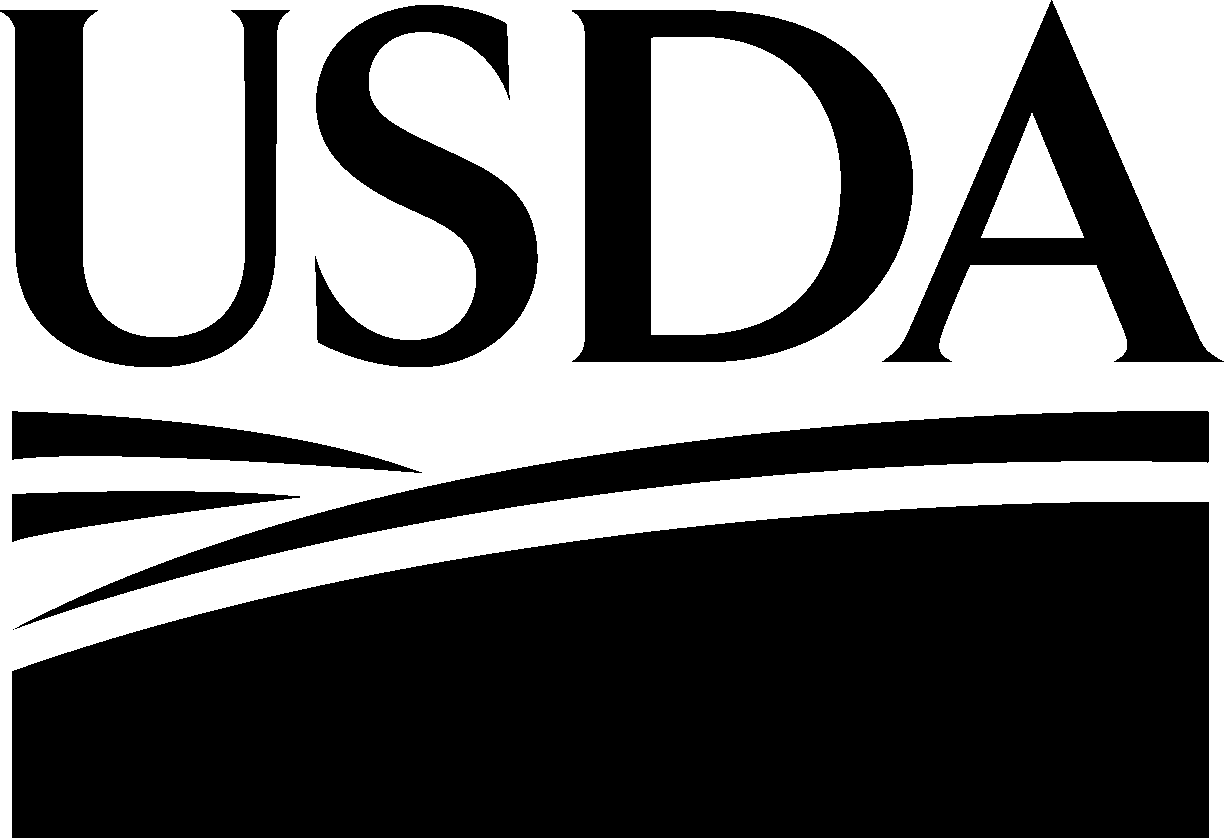 Animal and Plant Health Inspection ServiceVeterinary ServicesGENERAL GOAT MANAGEMENT QUESTIONNAIRE2019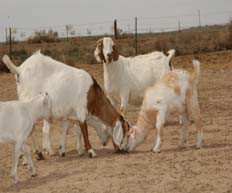 National Animal Health Monitoring System2150 Centre Ave., Bldg. BFort Collins, CO 80526-8117Form ApprovedO.M.B. Number 0579-0354 Approval Expires xx/xxxx NAHMS 451Project Code 930Please make corrections to name, address and zip code, if necessary.BEGINNING TIME [MILITARY]We would like to ask you some questions about your goat operation. To understand important issues in the goat industry, we need to obtain information about the health status of your goats and any health problems they may have had, as well as about productivity and management.You may find it easier to provide accurate data if you use records to answer some of the questions. Your participation is voluntary and not required by law. However, your responses are needed to make regional and national estimates as precise as possible.SECTION A — INVENTORYWere five or more adult goats, regardless of ownership, on this operation on July 1, 2019?  An operation includes all sites with goats under the same management. 1 Yes-CONTINUE     3 No-SKIP to SECTION J2. How many goats and kids on this operation on July 1, 2019, were in the following age groups: 3.	Report the total number of goats in 2e by primary use.Report based on primary use regardless of breed.[If Item 3d=0 (no “Other” goats), SKIP to Item 5]How many of these [Item 3d] other goats and kids had the following primary uses?For young goats or kids, report the use for which they are intended. Include each animal only once. Of the total goats and kids [Items 3e], how many were:                                 [Enter 0’s if “none” is checked for the primary use above.]Now I have some questions about the breeds of goats and kids on this operation. Of the total goats and kids [Item 3e], How many goats were (either number or percentage of animals):Include each animal only once.SECTION B—GENERAL MANAGEMENTHow many goats do you expect to have in 5 years, compared to your July 1, 2019, inventory? 	[Check one]	1 None- CONTINUE	2 Fewer- SKIP to Item 4	3 About the same- SKIP to Item 4	4 More- SKIP to Item 4What is your main reason for expecting to have no goats in 5 years?[Check one]1 Marketing of kids or products 2 Internal parasites3 Other disease (specify :___________________________)4 Predator loss5 Personal or family situation (e.g., retirement, lack of successor)6 Government regulations (specify :___________________________)7 Other reason (specify :___________________________)4.	Do you belong to a: 	a.	National goat or breed association? . . . . . . . . . . . . . . . . . . . . . . . . . . . . . . . . . . . . . . . . 1 Yes      3 No	b.	State or local goat or breed association? . . . . . . . . . . . . . . . . . . . . . . . . . . . . . . . . . . . . .1 Yes      3 NoFrom July 1, 2018, to June 30, 2019, what was your primary system for maintaining goat and kid production records?[Check one]   1	A livestock or goat management software program (Specify program_______________________) 2  Any other spreadsheet or word document 	3	Handwritten records4 Any other method (specify: ______________________) 	5 Did not maintain goat and kid production records[Sum of Items 6a-6e must be equal to 12 months]For how many months from July 1, 2018, through June 30, 2018 were any of this operation’s goats or kids placed on:[If both Items 7a and 7b equal 0, SKIP to Item 9.]When placed on public or other land that is not owned, rented, leased, or borrowed by this operation, were any of this operation’s goats commingled with sheep or goats from other operations? . . . . . . . . . . . . . . . . . . . . . . . . . . . . . . . . . . . . . . . . . . . . . . . . . . . . . . . .1 Yes      3 NoDo goats have access to any surface water (e.g., ponds, irrigation ditches, streams/creeks)? .. 1 Yes      3 No10. 	During April through June 2019, what percentage of the time did the majority of goats on this operation spend on:11.	From July 1, 2018, to June, 30, 2019, were the following feed sources or supplements used for any goats or kids on this operation?SECTION C—BREEDING MANAGEMENTDid this operation breed any goats from July 1, 2018, to June, 30, 2019?1 Yes-CONTINUE      3 No-SKIP to SECTION D2.	Were any bucks, regardless of ownership, used for natural breeding on this operation the last time does were bred?	1 Yes 	3 No3.	From July 1, 2018, to June, 30, 2019, did this operation have a defined breeding season for its does? (i.e. bucks are kept with a group of does for no longer than 4 months).	1 Yes-CONTINUE             	3 No-SKIP to Item 5In general, does this operation breed the majority of does to kid:[Check one]	1	Less frequently than once a year?	2	Once a year? 	3	More frequently than once a year (e.g. three times in two years)?Did this operation synchronize estrus (manipulate breeding) from July 1, 2018, to June 30, 2019?		1 Yes-CONTINUE      	3 No-SKIP to Item 76.	Did this operation synchronize estrus in its does for:a.	More uniformly sized or aged kid crop? . . . . . . . . . . . . . . . . . . . . . . . . . . . . . . . . . . . . . . . . . .1 Yes      3 No	b.	Condensed kidding to optimize labor? . . . . . . . . . . . . . . . . . . . . . . . . . . . . . . . . . . . . . . . . . . 1 Yes      3 Noc.	More efficient use of facilities? . . . . . . . . . . . . . . . . . . . . . . . . . . . . . . . . . . . . . . . . . . . .  . . . .1 Yes      3 Nod.	Market timing? . . . . . . . . . . . . . . . . . . . . . . . . . . . . . . . . . . . . . . . . . . . . . . . . . . . . . . . . . . . .  1 Yes      3 No	e.	More efficient use of bucks? . . . . . . . . . . . . . . . . . . . . . . . . . . . . . . . . . . . . . . . . . . . . . . . . . . 1 Yes      3 No	f.	Artificial insemination (AI) ? . . . . . . . . . . . . . . . . . . . . . . . . . . . . . . . . . . . . . . . . . . . . . . . . . .  1 Yes      3 No	g. 	Embryo transfer (ET)? . . . . . . . . . . . . . . . . . . . . . . . . . . . . . . . . . . . . . . . . . . . . . . . . . . . . . .  1 Yes      3 No	h.	Other? (specify: __________________________________) . . . . . . . . . . . . . . . . . . . . . . . . .1 Yes      3 No7.	Did this operation use any of the following reproductive practices from July 1, 2018, to June 30, 2019:	a.	Does fed extra energy ration prior to breeding season (flushing)? . . . . . . . .. . . . . . . . . . . . . 1 Yes      3 No	b.	Hormones for estrus synchronization? . . . . . . . . . . . . . . . . . . . . . . . . . . . . . . . . . . . . . . . . . .1 Yes      3 No	c.	Teaser buck? . . . . . . . . . . . . . . . . . . . . . . . . . . . . . . . . . . . . . . . . . . . . . . . . . . . . . . . . . . . . . 1 Yes      3 No	d.	Genetic selection for ability to breed out of season? . . . . . . . . . . . . . . . . . . . . . . . . . . . . . . . 1 Yes      3 No	e.	Regulation of light for out-of-season breeding? . . . . . . . . . . . . . . . . . . . . . . . . . . . . . . . . . . . 1 Yes      3 No	f.	Ultrasound (pregnancy diagnosis, fetal counting)? . . . .. . . . . . . . . . . . . . . . . . . . . . . . . . . . . 1 Yes      3 No8. When selecting bucks or does for breeding, do you use performance traits or a performance testing program for genetic selection to improve the genetics of your herd?. . . . . . . . . . . .. . . . . .1 Yes      3 No9. Did you select bucks or does for breeding based on their resistance to internal parasites? . .. . . .1 Yes      3 NoFor does bred between July 1, 2018, to June 30, 2019, was the individual doe breeding history recorded?. .. . . .  . . . . . . . . . . . . . . . . . . . . . . . . . . . . . . . . . 1 Yes      3 NoSECTION D—KID CROP AND MANAGEMENTWere any kids born on this operation from July 1, 2018, to June, 30, 2019?		1 Yes-CONTINUE      	3 No-SKIP to SECTION EThe next questions refer to the last completed breeding season and following kid crop. This is the most recent kid crop from which all kids have been born. For the most recent kid crop, how many does were bred by the following methods:For does bred by more than one method, give method used first.How many of these [Item 2e] does bred for the most recent kid crop:For the most recent kid crop, how many kids were:Kid Information for July 1, 2018, through June 30, 2019From July 1, 2018, to June 30, 2019, how many kids were:Which of the following best describes how placentas (afterbirths) were usually disposed of from July 1, 2018, to June 30, 2019? [Check one]	1	Left in the field/birthing area and removed later 	2	Left in the field/birthing area and NOT removed 	3	Buried	4	Burned/incinerated	5	Composted	6	Disposed of in landfill/dump	7	Other (specify: _________________________________________)12.	From July 1, 2018, to June, 30, 2019, were the majority of first-time kidding does physically separated from older does prior to giving birth?	1 Yes     	3 No	4 N/A[If “N/A” is checked, skip to Item 14]For first-time kidding does, after kidding were doe and kid pairs usually: Answer for the majority of does[Check one] For older does (second or more kidding), after kidding were doe and kid pairs usually: Answer for the majority of does[Check one] 15. From July 1, 2018, to June 30, 2019, what was the average age (in days) of kids when they first had access to: Answer for the majority of kids16.	From July 1, 2018, to June 30, 2019, what was the average age (in weeks) when kids were weaned? Weaning is when kids no longer receive milk or milk replacer Include kids that are weaned upon leaving the operation18. 	Were any weaned kids sold from July 1, 2018, to June 30, 2019?	1 Yes-CONTINUE     	 3 No-SKIP to Item 2123.	Which of the following best describes the primary method of disbudding used on this operation for kids? [Check one]	1	Electric dehorner/debudder, hot iron	2	Caustic paste	3	Other (specify: ______________________________)24.	When kids were disbudded, were analgesics or anesthetics routinely used?	1 Yes      	3 No25. Who typically performs the disbudding procedure? 	1	Owner 	2	Herd Manager	3	Veterinarian	4	Other (specify: ______________________________)[If Item 26 = 0, SKIP to SECTION E.]28.	Which of the following best describes the primary method of castration used on this operation? [Check one]	1	Remove testicles with a blade	2	Clamp/burdizzo (e.g., crush cords)	3	Rubber band (elastrator band)	4	Other (specify: _____________________________)SECTION E—HEALTH MANAGEMENTNow, I’m going to ask you some questions about goat health management. 1.	Have any of your goats had signs of sore mouth (such as scabs around the mouth, feet, or udder not known to be caused by trauma or other known disease) from July 1, 2018, to June 30, 2019?	1 Yes-CONTINUE      	3 No-SKIP to Item 3From July 1, 2018, to June 30, 2019, how often did you use the following practices when handling goats with scabs around the mouth, feet, or udder?Who would you contact if adult goats had neurologic signs (e.g., circling, tremors, lip smacking, loss of coordination, rubbing against fences)?  	a. Private or university veterinarian . . . . . . . . . . . . . . . . . . . . . . . . . . . . . . . . . . . . . . . . . . 1 Yes      3 No  	b. State veterinary office . . . . . . . . . . . . . . . . . . . . . . . . . . . . . . . . . . . . . . . . . . . . . . . . . .1 Yes      3 No	c. USDA veterinary office . . . . . . . . . . . . . . . . . . . . . . . . . . . . . . . . . . . . . . . . . . . . . . . . . 1 Yes      3 No	d. Other goat producers . . . . . . . . . . . . . . . . . . . . . . . . . . . . . . . . . . . . . . . . . . . . . . . . . . 1 Yes      3 No		e. Other (specify:________________)  . . . . . . . . . . . . . . . . . . . . . . . . . . . . . . . . . . . . . . .. 1 Yes      3 NoWere any of your goats tested for brucellosis during the previous 3 years?1 Yes-CONTINUE      3 No-SKIP to Item 85.	For what purposes were the goats tested for brucellosis?	a.	Movement requirement . . . . . . . . . . . . . . . . . . . . . . . . . . . . . . . . . . . . . . . . . . . . . . . . 1 Yes      3 No	b.	Show or exhibition requirement . . . . . . . . . . . . . . . . . . . . . . . . . . . . . . . . . . . . . . . . . . .1 Yes      3 No	c.	Veterinarian (nonregulatory, private practitioner) recommendation. . . . . . . . . . . . . . . . . . 1 Yes      3 No	d.	State requirement . . . . . . . . . . . . . . . . . . . . . . . . . . . . . . . . . . . . . . . . . . . . . . . . . . . . 1 Yes      3 No	e.	Concern for milk safety . . . . . . . . . . . . . . . . . . . . . . . . . . . . . . . . . . . . . . . . . . . . . . . .  1 Yes      3 No	f.	Other (specify: __________________________) . . . . . . . . . . . . . . . . . . . . . . . . . . . . . . 1 Yes      3 No6.	When tested for brucellosis, which of the following types of tests were used?	a.	Blood test . . . . . . . . . . . . . . . . . . . . . . . . . . . . . . . . . . . . . . . . . . . . . . 1 Yes      3 No    2 Don’t know   	b.	Other (specify: ____________________) . . . . . . . . . . . . . . . . . . . . . . . .	1 Yes      3 No    2 Don’t know   7. Is your herd certified brucellosis-free? . . . . . . . . . . . . . . . . . . . . . . . . . . . . . . . . . . . . . . .. . . . . . 1 Yes      3 NoWere any of your goats tested for tuberculosis (TB) during the previous 3 years?1 Yes-CONTINUE     3 No-SKIP to Item 119.	For what purposes were the goats tested for TB?	a.	Movement requirement . . . . . . . . . . . . . . . . . . . . . . . . . . . . . . . . . . . . . . . . . . . . . . . .1 Yes      3 No	b.	Show or exhibition requirement . . . . . . . . . . . . . . . . . . . . . . . . . . . . . . . . . . . . . . . . . . 1 Yes      3 No	c.	Veterinarian (nonregulatory, private practitioner) recommendation . . . . . . . . . . . . . . . . . 1 Yes      3 No	d.	State requirement . . . . . . . . . . . . . . . . . . . . . . . . . . . . . . . . . . . . . . . . . . . . . . . . . . . .1 Yes      3 No	e.	Other (specify: __________________________) . . . . . . . . . . . . . . . . . . . . . . . . . . . . . 1 Yes      3 No10.	Is your herd accredited TB-free? . . . . . . . . . . . . . . . . . . . . . . . . . . . . . . . . . . . . . . . . . . . . 1 Yes      3 NoFrom July 1, 2018, to June 30, 2019, how did you usually determine the withdrawal period for a given antibiotic?The withdrawal period specifies the number of days that must pass after the last antibiotic treatment was given before any meat or milk can enter the food supply.[Check one]	1 No antibiotics used	2 No withdrawal period considered	3 Withdrawal period determined by a veterinarian	4 Based on the antibiotic label directions 	5 Other producers	6 Internet search	7 Other (specify:_________________________________)13. From July 1, 2018, through June 30, 2019, did this operation consult a veterinarian for any reason related to goat health, productivity, or management?   1 Yes-CONTINUE    3 No-SKIP TO ITEM 1514.	Was a veterinarian consulted for any of the following:	a.	Regular or routine visits (e.g. preg checks, herd health visits, health certificate)? . . . . . . .	1 Yes      3 No	b.	Emergency visits (e.g. birthing difficulty, sick goats, lameness)? . . . . . . . . . . . . . . . . . . .	1 Yes      3 No	c.	Consulted by phone (including text) or email? . . . . . . . . . . . . . . . . . . . . . . . . . . . . . .. . .1 Yes      3 No	d.	For  Veterinary Feed Directives or medicated water prescriptions? . . . . . . . . . . . . . . . . . 1 Yes      3 No	e.	I am a veterinarian . . . . . . . . . . . . . . . . . . . . . . . . . . . . . . . . . . . . . . . . . . . . . . . . . . . 1 Yes      3 No15.	[If Item 13 = “Yes” (did consult a veterinarian), SKIP to Item 16]If no veterinarian was used from July 1, 2018, through June 30, 2019, which of the following best describes why not? [Check one]	1	Veterinarian available in the local area but not knowledgeable about goats	2	No veterinarian available in the local area	3	Too expensive	4	No veterinarian needed on this operation	5	Other (specify: ____________________)How familiar are you with the meaning of a veterinarian-client-patient relationship (VCPR)?  [Check one]	1  Never heard of it	2  Heard the name but do not know what it means3  Have a least a basic understanding of what it means[Show Reference Card A to the producer] How would you describe your VCPR with your veterinarian (for your goats)? [Check one]	1 A written document signed by my veterinarian and me	2	A verbal agreement between my veterinarian and me	3	My veterinarian has not formally mentioned a VCPR for my goats, but I consider that I have one based on his/her relationship with my operation 	4	No VCPR for goats or No Vet for goatsSECTION F—BIOSECURITYFrom July 1, 2018, to June 30, 2019, did any of the following visitors come onto your operation? For each type of visitor, also indicate whether or not they touched goats or walked through areas where goats are kept.2.	Did any of the visitors to this operation from July 1, 2018, to June 30, 2019 have access to areas or facilities of the operation that house or contain animals, feed, manure, or farm equipment? 	1 Yes-CONTINUE     	3 No-SKIP to Item 4How often did you require the following measures for these visitors?From July 1, 2018, to June 30, 2019, did any paid or unpaid workers have goats or other livestock at their home off this operation? . . . . . . . . . . . . . . . . . . . . . . . . . . . . . . . . . . . . . . .1 Yes      3 No      4 N/A5. From July 1, 2018, to June 30, 2019, were any of the following domestic animals on this operation at any time, or on adjacent operations where fence-line contact was possible? 6. From July 1, 2018, to June 30, 2019, were the following wild animals and/or signs of wild animals (scat, tracks etc.) observed on this operation or in adjacent areas? 7.  From July 1, 2018, to June 30, 2019, which of the following types of cats were present on this operation?Outdoor or indoor/outdoor domestic cats . . . . . . . . . . . . . . . . . . . . . . . . . . . . . . . .. . . . 1 Yes      3 NoFeral or stray cats . . . . . . . . . . . . . . . . . . . . . . . . . . . . . . . . . . . . . . . . . . . . . . . . . . . . .1 Yes      3 NoWild or exotic cats (e.g., bobcats) . . . . . . . . . . . . . . . . . . . . . . . . . . . . . . . . . . . . . . . . . .1 Yes      3 NoLitters of kittens . . . . . . . . . . . . . . . . . . . . . . . . . . . . . . . . . . . . . . . . . . . . . . . . . . . . . . .1 Yes      3 No8.   From July 1, 2018, to June 30, 2019, were the contents of a cat litter box discarded into goat-raising areas? . . . . . . . . . . . . . . . . . . . . . . . . . . . . . . . . . . . . . . . . . . . . . . . .. . . . . . 1 Yes      3 NoFrom July 1, 2018, to June 30, 2019, were any of the following methods used specifically to control rats and mice?Traps, baits, and/or poison . . . . . . . . . . . . . . . . . . . . . . . . . . . . . . . . . . . . . . . . . . . . . .1 Yes      3 NoProfessional exterminator . . . . . . . . . . . . . . . . . . . . . . . . . . . . . . . . . . . . . . . . . . . . . . .1 Yes      3 NoDogs or cats. . . . . . . . . . . . . . . . . . . . . . . . . . . . . . . . . . . . . . . . . . . . . . . . . . . . . . . . .1 Yes      3 NoOther (specify: ______________________________) . . . . . . . . . . . . . . . .. . . . . . . . . . .1 Yes      3 NoSECTION G—MOVEMENT AND MARKETINGFrom July 1, 2018, to June 30, 2019, were any goats or kids permanently added to this operation, excluding kids born on your operation? Did you always require the following prior to arrival, or before commingling, for these newly added goats before introducing them to the rest of your herd? [Answer both columns for every practice.]From July 1, 2018, to June 30, 2019, did you quarantine any of the newly added goats?  1 Yes-CONTINUE      3 No-SKIP to Item 4How many of these [Item 4] kids came from the following sources?  From July 1, 2018, to June 30, 2019, were any adult goats added to this operation?1 Yes-CONTINUE 3 No-SKIP to Item 14  How many of these [Item 8] does came from the following sources?[If Items 11 and 12 both =0, SKIP to Item 14]  How many of these adult bucks or wethers came from the following sources?14.	From July 1, 2018, to June 30, 2019, did any goats or kids leave this operation, attend an event (e.g., fair, show, sale, rodeo, or visit to another operation), and then return to this operation?			1 Yes-CONTINUE     	3 No-SKIP to Item 1615.	From July 1, 2018, to June 30, 2019, when goats or kids temporarily left and returned, did you isolate them (prevent nose-to-nose contact with other goats from this operation and prevent sharing of feed, drinking water, and equipment) for any period of time prior to re-introduction to the herd?	1	Never isolate-SKIP to Item 16	2	Only isolate for a specific reason such as exposure to disease-SKIP to Item 16	3	Routinely isolate after returning to operation-CONTINUE16. From July 1, 2018, to June 30, 2019, were any live goats or kids sold or otherwise permanently removed from this operation? Exclude goats or kids that died or were home slaughtered for your own consumption.1 Yes-CONTINUE           3 No-SKIP to SECTION H[If Item 20d=0, SKIP to SECTION H]21.  [If Item 20a (breeding does) = 0, SKIP to Item 23] How many of the culled breeding does   [Item 20a] were removed due to the following issues?Include each animal only once.23. [If Item 20b (breeding bucks)=0, SKIP to Item 25] How many of the culled breeding bucks [Item 20b] were removed due to the following issues?Include each animal only once.SECTION H—IDENTIFICATION1.	We will now ask about use of various types of ID, such as ear tag, tattoo, collar, ear notch, leg band, brand, microchip, or other identification. Do any of the goats currently on this operation have an ear tag, tattoo, collar, ear notch, leg band, brand, microchip, or other identification device that identifies them?	1 Yes-CONTINUE      3 No-SKIP to SECTION IWhich of the following methods are used to identify goats on your operation? Record the code that best describes what information was included on the tag.  Has this operation been assigned a unique herd ID as a part of the National Scrapie Eradication Program (Scrapie PIN/premises identification number)? 1 Yes     3 No    2 Don’t knowSECTION I—FIBER PRODUCTION1.	Were any of your goats or kids shorn, clipped, or combed for fiber from July 1, 2018, to June 30, 2019?	1 Yes-CONTINUE     	3 No-SKIP to SECTION JPlease report, by type of fiber, the number of goats and kids clipped and the total pounds clipped from July 1, 2018, to June 30, 2019. Report goats and kids only once, even if clipped multiple times.Did you sell or trade any fiber from July 1, 2018, to June 30, 2019?1 Yes-CONTINUE       3 No-SKIP to Item 55.	From July 1, 2018, to June 30, 2019, were goats or kids shorn, clipped, or combed by:	a.	Employees of the operation, including the owner? . . . . . . . . . . . . . . . . . . . . . . . . . . . . . .1 Yes      3 No	b.	Contracted crew? . . . . . . . . . . . . . . . . . . . . . . . . . . . . . . . . . . . . . . . . . . . . . . . . . . . . .1 Yes      3 No	c.	Hired individual? . . . . . . . . . . . . . . . . . . . . . . . . . . . . . . . . . . . . . . . . . . . . . . . . . . . . . 1 Yes      3 No	d.	Other? (specify: ___________________________) . . . . . . . . . . . . . . . . . . . . . . . . . . . . 1 Yes      3 No6.  	From July 1, 2018, to June 30, 2019, which of the following describes the usual treatment of clippers, shears, or combs between goats? [Check one]	1	Cleaned and disinfected	2	Cleaned only	3	No cleaning or disinfecting	4	Don’t know	4	Other (specify: __________________________)SECTION J—OFFICE USEFor operations that complete this questionnaire request signature on CONSENT FORM to be contacted for participation in Phase 2 of the study.If CONSENT FORM is signed, provide comments below to describe the respondent location and any other comments that will be helpful for future contact.Has the respondent heard of the NAHMS Goat study prior to contact by NASS for this survey?	1Yes           3NoInterview response code:	1	Complete, Consent Form signed-SKIP to Item 7	2	Complete, Consent Form refused-CONTINUE 	3	Zero goats on hand July 1, 2019-SKIP to Item 7	4	Out of business-SKIP to Item 7  	5	Refused General Goat Management Questionnaire-CONTINUE 	6	Out of scope (including having more than 0 total goats, but fewer than 5 adult goats on July 1, 2019) -SKIP to Item 7 	7	Office hold-SKIP to Item 7	8	Inaccessible-SKIP to Item 7	5.	Check refusal response code:	1	Does not want to commit time to the project2	Does not want involvement with government veterinarian or has had previous bad experience with veterinarian	3	Does not have necessary records available	4	Has participated in too many surveys	5	Does not want outside people on the goat operation	6	A bad time of year (planting, harvesting, second job, etc.)	7	Currently has or recently had disease problem with herd	8	Believes that surveys and reports hurt the farmer more than help	9	Could not get owner’s permission	10	No reason given or other miscellaneous reason6.	Did the respondent use records to assist in answering this survey?		1 Yes      3 No7. Comments:xxxxENDING TIME [MILITARY] Respondent Name: 	Phone: 	Reference Card AThe following is the FDA definition of a “valid veterinarian-client-patient relationship” (VCPR). States can have their own definition of a VCPR as well. 1. A veterinarian has assumed the responsibility for making medical judgments regarding the health of (an) animal(s) and the need for medical treatment, and the client (the owner of the animal or animals or other caretaker) has agreed to follow the instructions of the veterinarian;2. There is sufficient knowledge of the animal(s) by the veterinarian to initiate at least a general or preliminary diagnosis of the medical condition of the animal(s), and; 3. The practicing veterinarian is readily available for followup in case of adverse reactions or failure of the regimen of therapy. Such a relationship can exist only when the veterinarian has recently seen and is personally acquainted with the keeping and care of the animal(s) by virtue of examination of the animal(s), and/or by medically appropriate and timely visits to the premises where the animal(s) are kept.Number of GoatsLess than 1 year old . . . . . . . . . . . . . . . . . . . . . . . . . . . . . . . . . . . . . . . . . . . . . . . . . . . .NoneLess than 1 year old . . . . . . . . . . . . . . . . . . . . . . . . . . . . . . . . . . . . . . . . . . . . . . . . . . . .None1-2 years old . . . . . . . . . . . . . . . . . . . . . . . . . . . . . . . . . . . . . . . . . . . . . . . . . . . . . . . . . None1-2 years old . . . . . . . . . . . . . . . . . . . . . . . . . . . . . . . . . . . . . . . . . . . . . . . . . . . . . . . . . None3-4 years old . . . . . . . . . . . . . . . . . . . . . . . . . .. . . . . . . . . . . . . . . . . . . . . . . . . . . . . . . .None3-4 years old . . . . . . . . . . . . . . . . . . . . . . . . . .. . . . . . . . . . . . . . . . . . . . . . . . . . . . . . . .None5 years or older . . . . . . . . . . . . . . . . . .. . . . . . . . . . . . . . . . . . . . . . . . . . .. . . . . . . . . . . None5 years or older . . . . . . . . . . . . . . . . . .. . . . . . . . . . . . . . . . . . . . . . . . . . .. . . . . . . . . . . NoneTotal . . . . . . . . . . . .. . . . . . . . . . . . . . . . . . . . . . . . . . .. . . . . . . . . . . . . . . . . . . . . . .. . . . . . . Total . . . . . . . . . . . .. . . . . . . . . . . . . . . . . . . . . . . . . . .. . . . . . . . . . . . . . . . . . . . . . .. . . . . . . GoatsAngora/fiber . . . . . . . . . . . . . . . . . . . . . . . . . . . . . . . . . . . . . . . . . . . . . . . . . . . . . . . . . .  NoneMilk. . . . . . . . . . . . . . . . . . . . . . . . . . . . . . . . . . . . . . . . . . . . . . . . . . . . . . . . . . . . . . . . .  NoneMeat. . . . . . . . . . . . . . . . . . . . . . . . . . . . . . . . . . . . . . . . . . . . . . . . . . . . . . . . . . . . . . . . .NoneOther (specify in Item 4) . . . . . . . . . . . . . . . . . . . . . .. . . . . . . . . . . . . . . . . . . . . . . . . . NoneTotal [Must equal Item 2e] . . . . . . . . . . . . . . . . . . . . . . . . . . . . . . . . . . . . . . . . . . . . . . .None Other GoatsSeed stock/ breed stock . . . . . . . . . . . . . . . . . . . . . . . . . . . . . . . . . . . . . . . . . . . . . . . .NoneShowing, competition, 4-H, or club. . . . . . . . . . . . . . . . . . . . . . . . . . . . . . . . . . . . . . . .NoneBrush or weed control/ fire suppression. . . . . . . . . . . . . . . . . . . . . . . . . . . . . . . . . . . . NonePack goats. . . . . . . . . . . . . . . . . . . . . . . . . . . . . . . . . . . . . . . . . . . . . . . . . . . . . . . .  . .NonePet or companion goats. . . . . . . . . . . . . . . . . . . . . . . . . . . . . . . . . . . . . . . . . . . . . . . . NoneOther (specify: ___________________________). . . . . . . . . . . . . . . . . . . . . . . . .  . .None Angora/Fiber Goats Milk Goats Meat GoatsOther GoatsGoats and kids intended to remain on the operation (such as for breeding, milking, pets etc): Does 1 year and older? . . . . . . . . . . . . . . . . . . . Bucks 1 year and older? . . . . . . . . . . . . . . . . . . . Replacement kids under 1 year old?  . . . . . . . . . Goats and kids intended for market (including wethers) or otherwise sold/given away: Market goats 1 year old and older (not used for breeding)?. . . . . . . . . . . . . . . . . . . . . . . . . . . . . . Market kids under 1 year old? . . . . . . . . . . . . . . . Total [Totals should equal Items 3a-d] . . . . . . . . . HeadORPercentAlpine? . . . . . .  . . . . . . . . . . . . . . . . . . . . . . . . . . . . . . . . . . . . . .  None%Angora? . . . . . .  . . .  . . . . . . . . . . . . . . . . . . . . . . . . . . . . . . . . . .  None%Boer? . . . . . . . . . . . . . . . . . . . . . . . . . . . . . . . . . . . . . . . . . . . . . .  None%Cashmere? . . . . . . . . . . . . . . . . . . . . . . . . . . . . . . . . . . . . . . . . . . None%Fainting goats (Myotonic, Tennessee)?. . . . . . . . . . . . . . . . .  . .   None%Kiko? . . . . . . . . . . . . . . . . . . . . . . . . . . . . . . . . . . . . . . . . . . . . . . .None%LaMancha? . . . . . . . . . . . . . . . . . . . . . . . . . . . . . . . . . . . . . . . . . . None%Nigerian dwarf? . . . . . . . . . . . . . . . . .  . . . . . . . . . . . . . . . . . . . . . None%Nubian? . . . . . . . . . . . . . . . . . . . . . . . . . . . . . . . . . . . . . . . . . . . . .None%Oberhasli?. . . . . . . . . . . . . . . . . . . . . . . . . . . . . . . . . . . . . . . . . . . None%Pygmy? . . . . . . . . . . . . . . . . . . . . . . . . . . . . . . . . . . . . . . . . . . . . .None%Pygora? (specify: __________________________) . . . . . . . . .  .None%Saanen? . . . .  . . . . . . . . .  . . . . . . . .  . . . . . . . . . . . .  . . . .  . . . .  None%Sable? . . . .  . . . . . . . . . . . . . . . .  . . . . . . . . . . . . . . . . . . . . . .  . . None%Savannah? . . .  . . . . . . . . . . . . . . . . . . . . . . . . . . . . . . . . . . . . . . .None%Spanish? . . . . . . . . . . . . . . . . . . .. . . . . . . .  . . . . . . . . . .  . . .  . . .None%Toggenburg? . . . . . . . . . . . . .. . . . . . . . . . .  . . . . . . . . . .  . . .  . . .None%Crossbred/experimental (more than one breed)?(specify: __________________________________) . . . . . . . . . .None%Other? (specify: ______________________________). . . . . . . .None%Total. . . . . . . . . . . . . . . . . . . . . . . . . . . . . . . . . . . . . . . . . . . . . . . . . . . .[Must equal Item 3e]100%Year (YYYY)1.   In what year did the primary operator first begin owning or managing goats? . . . . . . . . . . . . . . . . . For how many months from July 1, 2018, to June 30, 2019 did you manage the majority of your goats on the following? [If moved indoors at night, answer for daylight hours.]:MonthsOpen range (unfenced acreage with herder) . . . . . . . . . . . . . . . . . . . . . . . . . . . . . . . . . . . Fenced range (uncultivated fenced acreage) . . . . . . . . . . . . . . . . . . . . . . . . . . . . . . . . . Fenced farm (cultivated pasture or browse) . . . . . . . . . . . . . . . . . . . . . . . . . . . . . . . . . . Outdoor dry lot (pen with dirt, concrete or other surface not used for grazing) . . . . . . . . . Indoors (enclosed building) . .. . . . . . . . . . . . . . . . . . . . . . . . . . . . . . . . . . . . . . . . . . . . . . MonthsState or Federal public land? . . . . . . . . . . . . . . . . . . . . . . . . . . . . . . . . . . . . . . . . . . . . . . . Other land which is not owned, rented, leased, or borrowed by this operation? . . . . . . . PercentBrowsing (feeding on leaves, soft shoots, or fruits of high-growing, generally woody, plants such as shrubs)? . . . . . . . . . . . . . . . . . . . . . . . . . . . . . . . . . . . . . . . . . . . . . . . . . . . . %Grazing (feeding on grass or other low vegetation)? . . . . . . . . . . . . . . . . . . . . . . . . . . . . . . %Neither (i.e., dry lot)?. . . . . . . . . . . . . . . . . . . . . . . . . . . . . . . . .  . . . . . . . . . . . . . . . .  . . . .  %Total . . . . . . . . . . . . . . . . . . . . . . . . . . . . . . . . . . . . . . . . . . . . . . . . . . . . . . . . . . . . . . . . . . 100%Cut hay (grass or legume)  . . . . . . . . . . . . . . . . . . . . . . . . . . . . . . . . . . . . . . . .1 Yes3 NoCommercial complete feed (e.g., “goat chow”)  . . . . . . . . . . . . . . . . . . . . . . . . 1 Yes3 NoConcentrate/grain rations – excluding commercial complete feed (e.g., corn, milo, barley, wheat, oats, rye) . . . . . . . . . . . . . . . . . . . . . . . . . . . . . . . . . . . . . 1 Yes3 NoHigh protein feed – excluding commercial complete feed (e.g., cottonseed meal, soybean meal, fish meal, or other specialty protein)  . . . . . . . . . . . . . . . 1 Yes3 NoCrop residue/by-product feeds – excluding commercial complete feed (e.g., fat, soy hulls, wheat middlings) …………………………………………. . . . . .  1 Yes3 NoSalt or mineral blocks……………………………………………………………..1 Yes3 NoOther (specify:_____________________) . . . . . . . . . . . . . . . . . . . . . . . . . . . 1 Yes3 NoDoesNaturally by this operation’s bucks? . . . . . . . . . . . . . . . . . . . . . . . . . . . . . . . . . . . . . . None                             Naturally by another operation’s bucks? . . . . . . . . . . . . . . . . . . . . . . . . . . . . . . . . . .  None  By artificial insemination (AI)? . . . . . . . . . . . . . . . . . . . . . . . . . . . . . . . . . . . . . . . . . .  NoneBy embryo transfer? . . . . . . . . . . . . . . . . . . . . . . . . . . . . . . . . . . . . . . . . . . . . . . . . . . None  Total number of does bred [Add Items 2a, 2b, 2c, and 2d] . . . . . . . . .  . . . . . . . . . . . . . . DoesDoesGave birth (kid born dead or alive)? . . . . . . . . . . . . . . . . . . . . . . . . . . . . . . . . . . . . . NoneHad multiples (eg. twins/triplets/etc.)? . . . . . . . . . . . . . . . . . . . . . . . . . . . . . . . . . None                                              Had multiples (eg. twins/triplets/etc.)? . . . . . . . . . . . . . . . . . . . . . . . . . . . . . . . . . None                                              Aborted (known abortion)? . . . . . . . . . . . . . . . . . . . . . . . . . . . . . . . . . . . . . . . . . . . . . None  Aborted (known abortion)? . . . . . . . . . . . . . . . . . . . . . . . . . . . . . . . . . . . . . . . . . . . . . None  i.    Number of does that aborted which were first-kidding does? . . . . . . . . . . . . . . . . None  i.    Number of does that aborted which were first-kidding does? . . . . . . . . . . . . . . . . None  Never became pregnant (or unknown abortion)? . . . . . . . . . . . . . . . . . . . . . . . . . . . . None  Never became pregnant (or unknown abortion)? . . . . . . . . . . . . . . . . . . . . . . . . . . . . None  Died or were removed prior to kidding? . . . . . . . . . . . . . . . . . . . . . . . . .  . . . . . . .  . . None  Died or were removed prior to kidding? . . . . . . . . . . . . . . . . . . . . . . . . .  . . . . . . .  . . None  Total [Should equal Item 2e; excludes ai and bi]. . . . . . . . . . . . . . . . . . . . . . . . . . . . . . .Total [Should equal Item 2e; excludes ai and bi]. . . . . . . . . . . . . . . . . . . . . . . . . . . . . . .KidsBorn alive? . . . . . . . . . . . . . . . . . . . . . . . . . . . . . . . . . . . . . . . . . . . . . . . . . . . . . . None  Born dead? . . . . . . . . . . . . . . . . . . . . . . . . . . . . . . . . . . . . . . . . . . . . . . . . . . . . . . None  Total kids born [Add Item 4a and Item 4b] . . . . . . . . . . . . . . . . . . . . . . . . . . . . . . . . . . .  [If Item 4a=0, SKIP to Item 6]Of those [Item 4a] kids born alive, how many:KidsWere sold prior to weaning? . . . . . . . . . . . . . . . . .  . . . . . . . . . . . . . . . . . . . . . . . . NoneAre not yet weaned? . . . . . . . . . . . . . . . . . . . . . . . . . . . . . . . . . . . . . . . . . . . . . . . .NoneHave been weaned and have been or will be sold? . . . . . . . . . . . . . . . . . . . . . . . .NoneHave been weaned and are or will be replacements? . . . . . . . . . . . . . . . . . . . . . . NoneDied before weaning? . . . . . . . . . . . . . . . . . . . . . . . . . . . . . . . . . . . . . . . . . . . . . . .NoneDied after weaning? . . . . . . . . . . . . . . . . . . . . . . . . . . . . . . . . . . . . . . . . . . . . . . . . NoneHave unknown weaning status? . . . . . . . . . . . . . . . . . . . . . . . . . . . . . . . . . . . . . . .NoneTotal [Must equal Item 4a] . . . . . . . . . . . . . . . . . . . . . . . . . . . . . . . . . . . . . . . . . . . . . . . 6.	What percentage of kids born (dead or alive), [Item 4c] were born in the following environments:PercentIndividual kidding pen (indoors or outside)? . .. . . . . . . . . . . . . . . . . . . . . . . . . . . . .None%Multiple doe indoor pen (without individual pens)? . . . . .. . . . . .  . . . . . . . . . . . . . .None%Multiple doe outdoor kidding area that allows increased observation and/or shelter? . . . . . . . . . . . . . . . . . . . . . . . . . . . . . . . . . . . . . . . . . . . . . . . . . . . . .None%Other multiple doe fenced pasture? . . . . . . . . . . . . . . . . . . . . . . . . . . . . . . . . . . . . None%Open range? . . . . . . . . . . . . . . . . . . . . . . . . . . . . . . . . . .. . . . . . . . . . . . . . . . . . . . None%Multiple doe dry lot (pen with dirt, concrete, or other surface not used for grazing)? . . . . . . . . . . . . . . . . . . . . . . . . . . . . . . . . . . .. . . . . . . . . . . . . . . . .. . . . . . None%Other? (specify: ________________________________)  . . . . . . . . . . . . . . . . . . None%Total . . . . . . . . . . . . . . . . . . . . . . . . . . . . . . . . . . . . . . . . . . . . . . . . . . . . . . . . . . . . . . . . .100%KidsBorn alive? . . . . . . . . . . . . . . . . . . . . . . . . . . . . . . . . . . . . . . . . . . . . . . . . . . . . . . Born alive? . . . . . . . . . . . . . . . . . . . . . . . . . . . . . . . . . . . . . . . . . . . . . . . . . . . . . . None  None  None  Born dead? . . . . . . . . . . . . . . . . . . . . . . . . . . . . . . . . . . . . . . . . . . . . . . . . . . . . . . Born dead? . . . . . . . . . . . . . . . . . . . . . . . . . . . . . . . . . . . . . . . . . . . . . . . . . . . . . . None  None  None  Total kids born [Add Items 7a and Item 7b] . . . . . . . . . . . . . . . . . . . . . . . . . . . . Total kids born [Add Items 7a and Item 7b] . . . . . . . . . . . . . . . . . . . . . . . . . . . . . . . . . .  . . . . . .  . . . . . .  Now I’m going to ask about the [Item 7c] total kids born (dead or alive) from July 1, 2018, to June 30, 2019.  How many or what percentage were born during:Now I’m going to ask about the [Item 7c] total kids born (dead or alive) from July 1, 2018, to June 30, 2019.  How many or what percentage were born during:HeadHeadORPercentPercent      a. July 2018? . . . . . . . . . . . . . . . . . . . . . . .. . . . . .  . . . . . . . . . . . . None      a. July 2018? . . . . . . . . . . . . . . . . . . . . . . .. . . . . .  . . . . . . . . . . . . None      b. August 2018? . . . . . . . . . . . . . . . . . . . . . . . . . . . . . . . . . . . . . .. None      b. August 2018? . . . . . . . . . . . . . . . . . . . . . . . . . . . . . . . . . . . . . .. Nonec. September 2018? . .  . . . . . . . . . . . . .. . . . . . . . . . . . . . . . . . . . .Nonec. September 2018? . .  . . . . . . . . . . . . .. . . . . . . . . . . . . . . . . . . . .Noned. October 2018? . . . . . . . . . . . . . . . .. . . . . . . . . . . . . . . . . . . . . . .Noned. October 2018? . . . . . . . . . . . . . . . .. . . . . . . . . . . . . . . . . . . . . . .Nonee. November 2018? . . . .. . . . . . . . . . . . . .. . . . . . . . . . . . . . . . . . . .Nonee. November 2018? . . . .. . . . . . . . . . . . . .. . . . . . . . . . . . . . . . . . . .Nonef. December 2018? . . . . . . . . . . . . . . .. . . . . . . . . . . . . . . . . . . . . . .Nonef. December 2018? . . . . . . . . . . . . . . .. . . . . . . . . . . . . . . . . . . . . . .Noneg. January 2019? . . . . . . . . . . . . . . . . . .. . . . . . . . . . . . . . . . . . . . . Noneg. January 2019? . . . . . . . . . . . . . . . . . .. . . . . . . . . . . . . . . . . . . . . Noneh. February 2019? . . .. . . . . . . . . . . . . . .. . . . . . . . . . . . . . . . . . . . .Noneh. February 2019? . . .. . . . . . . . . . . . . . .. . . . . . . . . . . . . . . . . . . . .Nonei. March 2019? . . . . . . . . . . . . .. . . . .. . . . . . . . . . . . . . . . . . . . . . . .Nonei. March 2019? . . . . . . . . . . . . .. . . . .. . . . . . . . . . . . . . . . . . . . . . . .Nonej. April 2019? . . . . . . . . . . . . . . . . . .. . . . . . . . . . . . . . . . . . . . . . . . Nonej. April 2019? . . . . . . . . . . . . . . . . . .. . . . . . . . . . . . . . . . . . . . . . . . Nonek. May 2019? . . . . . . . . . . . . . . . . . .. . . . . . . . . . . . . . . . . . . . . . . . Nonek. May 2019? . . . . . . . . . . . . . . . . . .. . . . . . . . . . . . . . . . . . . . . . . . Nonel. June 2019? . . . . . . . . . . . . . . . . . .. . . . . . . . . . . . . . . . . . . . . . . . Nonel. June 2019? . . . . . . . . . . . . . . . . . .. . . . . . . . . . . . . . . . . . . . . . . . NonePercentWhat percentage of these births had someone present to help if needed? . . . . . . . . . . . . . . . .  For these births, were the following recorded?Date of kidding . . . . . . . . . . . . . . . . . . . . . . . . . . . . . . . . . . . . 1 Yes       3 NoNumber of kids born per doe. . . . . . . . . . . . . . . . . . . . . . . . . . 1 Yes       3 NoNumber of abortions . . . . . . . . . . . . . . . . . . . . . . . . . . . . . . . . 1 Yes       3 No4 N/A4 N/ADays1 Kept separate from other goats? — If kept separate, for how many days after kidding? . . . . . . .2 Kept with other doe/kid pairs?3 Not separated/always with herd?4 Other? (specify: ________________________________)Days1 Kept separate from other goats? — If kept separate, for how many days after kidding? . . . . . .  2 Kept with other doe/kid pairs?3 Not separated/always with herd?4 Other? (specify: ________________________________)DaysWater? . . . . . . . . . . . . . . . . . . . . . . . . . . . . . . . . . . . . . . . .  . . . . . .  . . . . . .  . . . . . .  . . . . . . . .      [Enter ‘0’ if  housed with doe and enter ‘1’ if offered on the day of birth] Creep feed (Starter grain or other concentrates)? . . . . . . . . . . . . . . . . . .  . . . . . .  . . . . . . . . .      [Enter ‘0’ if not offered and enter ‘1’ if offered on the day of birth] Hay or other roughages? . . . . . . . . . . . . . . .  . . . . . .  . . . . . .  . . . . . .  . . . . . .  . . . . . .  . . . . . .     [Enter ‘0’ if housed with doe and enter ‘1’ if offered on the day of birth] WeeksDoe kids . . . . . . . . . . . . . . . . . . . . . . . . . . . . . . . . . . . . . . . . . . . . . . . . . . . . . . . . . . . . . . . . . . Buck kids . . . . . . . . . . . . . . . . . . . . . . . . . . . . . . . . . . . . . . . . . . . . . . . . . . . . . . . . . . . . . . . . . 17. For these weaned kids, were the following records kept?Number of kids weaned? . . . . . . . . . . . . . . . . . . . . . . . . . . . . . . . . . . . . . . . . . . . . . 1 Yes3 NoIndividual weaning weights? . . . . . . . . . . . . . . . . . . . . . . . . . . . . . . . . . . . . . . . . . . . 1 Yes3 NoWeeksWeeksWeeks19.	At what age were weaned kids usually sold?  . . . . . . . . . . . . . . . . . . . . . . . . . . . . PoundsPoundsPounds20. At what weight were weaned kids usually sold? . . . . . . . . . . . . . . . . . . . . . . . . . . . . 21. Do you check for horn buds on goat kids prior to disbudding? . . . . . . . . . . . . . . . . . 1 Yes 3 No4 N/A22. Of the kids born alive [Item 7a] from July 1, 2018, to June 30, 2019, how many or what percent:22. Of the kids born alive [Item 7a] from July 1, 2018, to June 30, 2019, how many or what percent:22. Of the kids born alive [Item 7a] from July 1, 2018, to June 30, 2019, how many or what percent:22. Of the kids born alive [Item 7a] from July 1, 2018, to June 30, 2019, how many or what percent:22. Of the kids born alive [Item 7a] from July 1, 2018, to June 30, 2019, how many or what percent:HeadORORPercentDeveloped or are expected to develop horns? . . . . . . . . . . . . . . . . .None[If none, skip to item 26] Developed or are expected to develop horns? . . . . . . . . . . . . . . . . .None[If none, skip to item 26] Developed or are expected to develop horns? . . . . . . . . . . . . . . . . .None[If none, skip to item 26] Of these [Item 22a] kids that developed or are expected to have horns, how many were or will be disbudded on this operation?Exclude kids disbudded elsewhere. . . . . . . . . . . . . . . . . . . . . . None[If none, skip to item 26]Of these [Item 22a] kids that developed or are expected to have horns, how many were or will be disbudded on this operation?Exclude kids disbudded elsewhere. . . . . . . . . . . . . . . . . . . . . . None[If none, skip to item 26]Of these [Item 22a] kids that developed or are expected to have horns, how many were or will be disbudded on this operation?Exclude kids disbudded elsewhere. . . . . . . . . . . . . . . . . . . . . . None[If none, skip to item 26]DaysORWeeksWeeksii. What is the average age of these [Item 22ai] kids when they are disbudded on this operation? . . . . . . . . . . . . . . . . . . . . . . . . . . . . . . . . . . 
[Enter one response in days OR weeks]  ii. What is the average age of these [Item 22ai] kids when they are disbudded on this operation? . . . . . . . . . . . . . . . . . . . . . . . . . . . . . . . . . . 
[Enter one response in days OR weeks]  ii. What is the average age of these [Item 22ai] kids when they are disbudded on this operation? . . . . . . . . . . . . . . . . . . . . . . . . . . . . . . . . . . 
[Enter one response in days OR weeks]  HeadORPercent26. Of the buck kids born on this operation from July 1, 2018, to June 30, 2019, how many head or what percentage were or will be castrated? . . . . . . . . . . . . . . . . . . . . . . . . . . . . . . . . . . . . . . . . . . . . . . . . . . . . .None   DaysORWeeksORORMonths27. What is the average age of these [Item 26] kids when they are castrated on this operation? . . . . . .[Enter one response in days, weeks, or months] NeverSometimesAlwaysa.	Wore gloves when handling goats with scabs . . . . . . . . . . . . . . . . . . 123b.	Washed hands with soap and water after touching goats with scabs .123c.	Covered your cuts and scrapes when handling goats with scabs . . . .123d.	Obtained veterinary consultation when goats had scabs . . . . . . . . . . 12311. 111. From July 1, 2018, to June 30, 2019, how often were the following recorded?11. 111. From July 1, 2018, to June 30, 2019, how often were the following recorded?NeverSometimesAlwaysN/AIndividual animal health and treatment (e.g., vaccination, deworming practices) . . . . . . . . . . . . . . . . . . . . . . . . . . . . . . . . . 1234Laboratory test results . . . . . . . . . . . . . . . . . . . . . . . . . . . . . . . . 1234Names of antibiotics used . . . . . . . . . . . . . . . . . . . . . . . . . . . . . . 1234Dates of antibiotic treatments . . . . . . . . . . . . . . . . . . . . . . . . . . . 1234Antibiotic withdrawal time . . . . . . . . . . . . . . . . . . . . . . . . . . . . . . 1234Did the following visitors come onto your operation from July 1, 2018, to June 30, 2019?[IF YES], did the visitors typically touch goats or walk through areas goats are kept on your operation?Private or company veterinarian . . . . . . . . . . 1 Yes           3 No1 Yes           3 NoFederal/State veterinarian or animal health worker . . . . . . . . . . . . . . . . . . . . . . . . . . . . . . 1 Yes        3 No1 Yes        3 NoExtension agent or university veterinarian . . . 1 Yes           3 No1 Yes           3 NoNutritionist or feed company consultant . . . . . 1 Yes            3 No1 Yes            3 NoAgricultural tour visitors (school groups, university students, agritourism, etc.) . . . . . . 1 Yes            3 No1 Yes            3 NoCustomer (private individual) purchasing goats, milk, fiber, meat, cheese, or other goat products . . . . . . . . . . . . . . . . . . . . . . . . . . . . . 1 Yes          3 No1 Yes          3 NoGoat wholesaler, buyer, or dealer . . . . . . . . . 1 Yes             3 No1 Yes             3 NoRenderer . . . . . . . . . . . . . . . . . . . . . . . . . . . . 1 Yes          3 No1 Yes          3 NoMilk truck driver . . . . . . . . . . . . . . . . . . . . . . . 1 Yes          3 No1 Yes          3 NoMobile slaughter team members . . . . . . . . . . 1 Yes             3 No1 Yes             3 NoShearers . . . . . . . . . . . . . . . . . . . . . . . . . . . . 1 Yes             3 No1 Yes             3 NoOther agriculture-related visitors (volunteers, feed delivery and service personnel) . . . . . . . 1 Yes             3 No1 Yes             3 NoFamily, friends and / or neighbors . . . . . . . . . 1 Yes             3 No1 Yes             3 NoOther visitors (specify:__________________) . 1 Yes             3 No1 Yes             3 NoNeverSometimesAlwaysChange into clean clothes or coveralls . . . . . . . . . . . . . . . .123Use a footbath before entry . . . . . . . . . . . . . . . . . . . . . . . . 123Change into clean boots or use shoe covers . . . . . . . . . . . 123Scrub shoes before or immediately after entry into goat production area . . . . . . . . . . . . . . . . . . . . . . . . . . . . . . . . . . 123Wash hands before handling goats . . . . . . . . . . . . . . . . . . 123No contact with other livestock for at least 24 hours before visiting your goats . . . . . . . . . . . . . . . . . . . . . . . . . . . . . . . .123Park away from goat area . . . . . . . . . . . . . . . . . . . . . . . . . . 123ANSWER BOTH COLUMNSANSWER BOTH COLUMNSOn this operationOn adjacent property Goats . . . . . . . . . . . . . . . . . . . . . . . . . . . . . . . . . . . . . . . . . . . . . .1 Yes      3 No    Domestic sheep. . . . . . . . . . . . . . . . . . . . . . . . . . . . . . . . . . . . . . . 1 Yes      3 No1 Yes      3 No    Cattle . . . . . . . . . . . . . . . . . . . . . . . . . . . . . . . . . . . . . . . . . . . . . . . 1 Yes      3 No1 Yes      3 No    Horses, donkeys . . . . . . . . . . . . . . . . . . . . . . . . . . . . . . . . . . . . . . 1 Yes      3 No1 Yes      3 No    Llamas, alpacas. . . . . . . . . . . . . . . . . . . . . . . . . . . . . . . . . . . . . . . 1 Yes      3 No1 Yes      3 No    Pigs. . . . . . . . . . . . . . . . . . . . . . . . . . . . . . . . . . . . . . . . . . . . . . . . 1 Yes      3 No1 Yes      3 No    Poultry (chickens, turkeys, etc.) . . . . . . . . . . . . . . . . . . . . . . . . . .1 Yes      3 No1 Yes      3 No    Bison . . . . . . . . . . . . . . . . . . . . . . . . . . . . . . . . . . . . . . . . . . . . . . . 1 Yes      3 No1 Yes      3 No    Captive deer, elk, or other exotic hoof stock . . . . . . . . . . . . . . . . . 1 Yes      3 No1 Yes      3 No    Dogs . . . . . . . . . . . . . . . . . . . . . . . . . . . . . . . . . . . . . . . . . . . . . . . 1 Yes      3 No1 Yes      3 NoANSWER BOTH COLUMNSANSWER BOTH COLUMNSOn This OperationIn adjacent areasWild goats . . . . . . . . . . . . . . . . . . . . . . . . . . . . . . . . . . . . . . . . . . . 1 Yes      3 No1 Yes      3 No    Bighorn sheep . . . . . . . . . . . . . . . . . . . . . . . . . . . . . . . . . . . . . . . . 1 Yes      3 No1 Yes      3 No    Feral Pigs. . . . . . . . . . . . . . . . . . . . . . . . . . . . . . . . . . . . . . . . . . . .1 Yes      3 No1 Yes      3 No    Deer, elk, or other exotic hoof stock. . . . . . . . . . . . . . . . . . . . . . . . 1 Yes      3 No1 Yes      3 No    Raccoons, skunks, or opossums . . . . . . . . . . . . . . . . . . . . . . . . . . 1 Yes      3 No1 Yes      3 No    Predators (e.g. coyotes, bears, mountain lions, wolves) . . . . . . . . 1 Yes      3 No1 Yes      3 No1 Yes-CONTINUEYear (YYYY)3 No- In what year were goats or kids last added to this operation? . . . .  -SKIP to Item 14ANSWER BOTH COLUMNSANSWER BOTH COLUMNSRequired prior to arriving on the operationDone on the operation before commingling with rest of herd Veterinarian examinations . . . . . . . . . . . . . . . . . . . .      1 Yes      3 No1 Yes      3 No Any vaccinations. . . . . . . . . . . . . . . . . . . . . . . . . . . . . 1 Yes      3 No1 Yes      3 No Foot trim . . . . . . . . . . . . . . . . . . . . . . . . . . . . . . . . . . 1 Yes      3 No1 Yes      3 NoMedicated footbath . . . . . . . . . . . . . . . . . . . . . . . . . . . 1 Yes      3 No1 Yes      3 NoInternal parasite fecal exam . . . . . . . . . . . . . . . . . . . . 1 Yes      3 No1 Yes      3 NoInternal parasite treatment (deworming). . . . . . . . . . . 1 Yes      3 No1 Yes      3 NoExternal parasite treatment. . . . . . . . . . . . . . . . . . . . . 1 Yes      3 No1 Yes      3 NoInspect goats for abscesses and/or scars from previous abscesses . . . . . . . . . . . . . . . . . . . . . . . . . . 1 Yes      3 No1 Yes      3 NoPreventive antibiotic treatment (oral bolus or injectable) . . . . . . . . . . . . . . . . . . . . . . . . . . . . . . . . . . 1 Yes      3 NoOther inspections or treatments (specify: ____________________) . . . . . . . . . . . . . . 1 Yes      3 No1 Yes      3 NoDaysHow many days, on average, were any pregnant goats quarantined? . . . . . . . . . . .N/AHow many days, on average, were any non-pregnant goats quarantined? . . . . .. . .N/AKidsHow many kids were added to this operation, excluding kids born on the operation, from July 1, 2018, to June 30, 2019?  [If none, SKIP to Item 7] . . . . . . . . . . . . . . . . . . . . . . . . . . . . . . . . . . . . . . . . . . . . . None   # of Kids AddedNumber of ShipmentsGoat wholesaler or dealer? . . . . . . . . . . . . . . . . . . . . . . . . . . . .. . . . .  NoneDirectly from another premises with primarily dairy goats? . . . . .. . . . NoneDirectly from another premises with primarily meat or other goats? . . NoneLivestock market or Auction (not online)? . . . . . . . . . . . . . .. . . . . . . . .NoneOnline sales (craigslist, facebook marketplace, Ebay, online auctions,  etc.)?. . . .  . . . . . . . . . . . . . . . . . . . . . . . . . . . . . . . . .NoneFarm store or feed store? . . . . . . . . . . . . . . . . . . . . . . . .. . . . . . . . . . .NoneFlea market, farmer’s market, or swap meet? . . . . . .. . . . . . .. . . . . . .None Fair or show? . . . . . . . . . . . . . . . . . . . . . . . . . . . . . . .. . . . . . . . . . . . . NoneOther? (specify: _____________________________)  . . . . . . . . . . . NoneUnweaned KidsOf the [Item 4] kids added, how many were not yet weaned? . . . . . . . . . . . . . . . . . . . . . . . . . . . Of the [Item 4] kids added, how many were not yet weaned? . . . . . . . . . . . . . . . . . . . . . . . . . . . Of the [Item 4] kids added, how many were not yet weaned? . . . . . . . . . . . . . . . . . . . . . . . . . . . DoesHow many does were added to this operation, from July 1, 2018, to June 30, 2019? [If none, SKIP to Item 11] . . . . . . . . . . . . . . . . . . . . . . . . . . . . . . . . . . . . . . . . . . . . . . . . None# of Does Added# of Does AddedNumber of ShipmentsGoat wholesaler or dealer? . . . . . . . .. . . . . . . . . . . . . .. . . . . . . . . . . . NoneDirectly from another premises with primarily dairy goats? . . . . .. . . . NoneDirectly from another premises with primarily meat or other goats? . . NoneLivestock market or Auction (not online)? . . . . . . . . . . . . . . . . . . . . . . NoneOnline sales (craigslist, facebook marketplace, Ebay, online auctions, etc.)? . . . . .. . . . . . . .. . . . . . . ... . .. . . . . .. . .. . . . . .. NoneFarm store or feed store? . . . . . . . . . . . . . . . . . . . . . . . . . . . . . . . . . . NoneFlea market, farmer’s market, or swap meet? . . . . . . . . . . . . . . . . . .  None Fair or show? . . . . . . . . . . . . . . . . . . . . . . . . . . . . . . . . . . . . . . . . . . .  NoneOther? (specify: _____________________________)  . . . . . . . . . . . NonePregnant DoesOf the [Item 8] does added, how many were pregnant? . . . . . . . . . . . . . . . . . . . . . . . . Of the [Item 8] does added, how many were pregnant? . . . . . . . . . . . . . . . . . . . . . . . . Of the [Item 8] does added, how many were pregnant? . . . . . . . . . . . . . . . . . . . . . . . . None Adult BucksHow many adult buck goats were added from July 1, 2018, to June 30, 2019? . . . . NoneAdult WethersHow many adult wether goats were added from July 1, 2018, to June 30, 2019? . . . NoneBucks/ WethersNumber of ShipmentsGoat wholesaler or dealer? . . . . . . . .. . . . . . . . . . . . . . . .  . . . . . . . . NoneDirectly from another premises with primarily dairy goats? . . . . . . . . NoneDirectly from another premises with primarily meat or other goats? . NoneLivestock market or Auction (not online)? . . . . . . . . . . . . . . . . . . . . . NoneOnline sales (craigslist, facebook marketplace, Ebay online auctions, etc.)? . . . . . . . . . . . . . . . . . . . . . . . . . . . . . . . .NoneFarm store or feed store? . . . . . . . . . . . . . . . . . . . . . . . . . . . . . . . . . .NoneFlea market, farmer’s market, or swap meet? . . . . . . . . . . . . . . . . . . None Fair or show? . . . . . . . . . . . . . . . . . . . . . . . . . . . . . . . . . . . . . . . . . . .NoneOther? (specify: _____________________________)  . . . . . . . . . . .NoneDaysIf goats or kids were routinely isolated after returning to the operation, what was the minimum number of days these returning goats or kids were isolated? . . . . . . . . . . . . . . . . . 17. Of the permanently removed goats and kids, how many were moved to the following final destinations:17. Of the permanently removed goats and kids, how many were moved to the following final destinations:GoatsIn state? . . . . . . . . . . . . . . . . . . . . . . . . . . . . . . . . . . . . . . . . . . . . . . . . . . . . . . . . . . . NoneOut-of-state? . . . . . . . . . . . . . . . . . . . . . . . . . . . . . . . . . . . . . . . . . . . . . . . . . . . . . . . NoneDon’t know? . . . . . . . . . . . . . . . . . . . . . . . . . . . . . . . . . . . . . . . . . . . . . . . . . . . . . . . .NoneTotal [Add Items 17a-17c] . . . . . . . . . . . . . . . . . . . . . . . . . . . . . . . . . . . . . . . . . . . . . . . . . . . . Total [Add Items 17a-17c] . . . . . . . . . . . . . . . . . . . . . . . . . . . . . . . . . . . . . . . . . . . . . . . . . . . . 18. How many live goats or kids were permanently removed from this operation from July 1, 2018, to June 30, 2019? Exclude live goats or kids that died or were home slaughtered for your own consumption.18. How many live goats or kids were permanently removed from this operation from July 1, 2018, to June 30, 2019? Exclude live goats or kids that died or were home slaughtered for your own consumption.GoatsGoats (1 year old and older) . . . . . . . . . . . . . . . . . . . . . . . . . . . . . . . . . . . . . . . . . . . . NoneKids (under 1 year old) . . . . . . . . . . . . . . . . . . . . . . . . . . . . . . . . . . . . . . . . . . . . . . . . NoneTotal goats and kids removed from this operation [Add Items 18a–18b. Total should equal Item 17d.] . . . . . . . . . . . . . . . . . . . . . . . . . . . . . . . . . . . . . . . . . . . . . . . . . . . . . . . . . . . . . . . . Total goats and kids removed from this operation [Add Items 18a–18b. Total should equal Item 17d.] . . . . . . . . . . . . . . . . . . . . . . . . . . . . . . . . . . . . . . . . . . . . . . . . . . . . . . . . . . . . . . . . 19. How many of these live goats or kids were permanently removed through the following channels:Adult GoatsKidsDirect sales to consumer or ethnic market? . . . . . . . . . i. Of these direct sales, how many were slaughtered on the operation? . . . Direct sales to slaughter plant/packer? . . . . . . . . . . . . . . . . . . . . . . . . . . . . . Taken to slaughter plant with retained ownership? . . . . . . . . . . . . . . . . . . . . Direct sales to another goat producer for backgrounding (feeding for slaughter)? . . . . . . . . . . . . . . . . . . . . . . . . . . . . . . . . . . . . . . . . . . . . . . . . . . . Direct sales to another goat producer (include 4-H/show sales)?. . . . . . . . . . Auction/sale barn? . . . . . . . . . . . . . . . . . . . . . . . . . . . . . . . . . . . . . . . . . . . . . Buyer/dealer for resale? . . . . . . . . . . . . . . . . . . . . . . . . . . . . . . . . . . . . . . . . . Other? (specify: _______________________) . . . . . . . . . . . . . . . . . . . . . . . Total [Add Items 19a and 19b-19h. Totals should equal Items 18a and 18b.] . . . . . . . . . . . . . . . . . . . . . . . . . . . . . . . . . . . . . . . . . . . . . . . . . . . . . . . . 20. Of the permanently removed adult goats, how many were considered to be:GoatsCulled Breeding does? . . . . . . . . . . . . . . . . . . . . . . . . . . . . . . . . . . . . . . . . . . . . . . . . . . . . . . . Culled Breeding bucks? . . . . . . . . . . . . . . . . . . . . . . . . . . . . . . . . . . . . . . . . . . . . . . . . . . . . . . Culled Other goats? . . . . . . . . . . . . . . . . . . . . . . . . . . . . . . . . . . . . . . . . . . . . . . . . . . . . . . . . . Total adult goats removed from operation . . . . . . . . . . . . . . . . . . . . . . . . . . . . . . . . . . . DoesOld age/ teeth problems . . . . . . . . . . . . . . . . . . . . . . . . . . . . . . . . . . . . . . . . . . . . . . . . . . . . . . Illness . . . . . . . . . . . . . . . . . . . . . . . . . . . . . . . . . . . . . . . . . . . . . . . . . . . . . . . . . . . . . .  Mastitis (including hard bag syndrome)? . . . . . . . . . . . . . . . . . . . . . . . . . . . . . . . . Thin or unthrifty . . . . . . . . . . . . . . . . . . . . . . . . . . . . . . . . . . . . . . . . . . . . . . . . . . . Neurologic signs (loss of coordination, staggering, swaying, falling down, high stepping of forelegs, or stiff rear legs, lip smacking, etc.)? . . . . . . . . . Internal parasites, high fecal egg count, or based on FAMACHA score? . . . . . . . Pregnancy ToxemiaOther illness? (specify: ____________________) . . . . . . . . . . . . . . . . . . . . . . . . . Low milk production . . . . . . . . . . . . . . . . . . . . . . . . . . . . . . . . . . . . . . . . . . . . . . . . . . . Poor genetics (conformational faults, small young, etc.)? . . . . . . . . . . . . . . . . . . . . . . Poor mothering? . . . . . . . . . . . . . . . . . . . . . . . . . . . . . . . . . . . . . . . . . . . . . . . . . . . . . . Failure to kid (open or aborted) or other reproductive problems? . . . . . . . . . . . . . . . . High somatic cell count? . . . . . . . . . . . . . . . . . . . . . . . . . . . . . . . . . . . . . . . . . . . . . . . . Economic issues (e.g., drought, herd reduction, market conditions)? . . . . . . . . . . . . . Other? (specify: __________________________) . . . . . . . . . . . . . . . . . . . . . . . . . . . Age22. What was the average age in years of these culled does? . . . . . . . . . . . . . . . . . . BucksOld age / teeth problems . . . . . . . . . . . . . . . . . . . . . . . . . . . . . . . . . . . . . . . . . . . . . . . . . . . . . Illness . . . . . . . . . . . . . . . . . . . . . . . . . . . . . . . . . . . . . . . . . . . . . . . . . . . . . . . . . . . . . . Thin or unthrifty . . . . . . . . . . . . . . . . . . . . . . . . . . . . . . . . . . . . . . . . . . . . . . . . . . . Neurologic signs (loss of coordination, staggering, swaying, falling down, high stepping of forelegs, or stiff rear legs, lip smacking, etc.)? . . . . . . . . . Internal parasites, high fecal egg count, or based on FAMACHA score? . . . . . . . Other illness? (specify: ____________________) . . . . . . . . . . . . . . . . . . . . . . . . . Low productivity . . . . . . . . . . . . . . . . . . . . . . . . . . . . . . . . . . . . . . . . . . . . . . . . . . . . . . Poor genetics (conformational faults, small young, etc.)? . . . . . . . . . . . . . . . . . . . . . . Buck breeding performance? . . . . . . . . . . . . . . . . . . . . . . . . . . . . . . . . . . . . . . . . . . . . Economic issues (e.g., drought, herd reduction, market conditions)? . . . . . . . . . . . . . Other? (specify: __________________________) . . . . . . . . . . . . . . . . . . . . . . . . . . . Age24. What was the average age in years of these culled bucks? . . . . . . . . . . . . . . . . . HeadORPercent25. Of the adult goats that were removed from July 1, 2018, to June 30, 2019, how many or what percent had a herd identification when they left this operation? (e.g., operation name, operation logo, or a number unique to the operation on an ear tag, or other device) . . . . . . . . . . . . . . . . . . . . . . . . . . . . ID Code List for Item 2.1= Individual goat ID     2= Herd ID     3= Both goat and herd ID       4=ID type not usedID TypeCodeTattoo . . . . . . . . . . . . . . . . . . . . . . . . . . . . . . . . . . . . . . . . . . . . . . . . . . . . . . . . . . . . . . . . . Collar or leg band . . . . . . . . . . . . . . . . . . . . . . . . . . . . . . . . . . . . . . . . . . . . . . . . . . . . . . . . Ear notch . . . . . . . . . . . . . . . . . . . . . . . . . . . . . . . . . . . . . . . . . . . . . . . . . . . . . . . . . . . . . . Hot-iron or freeze brand . . . . . . . . . . . . . . . . . . . . . . . . . . . . . . . . . . . . . . . . . . . . . . . . . . . Paint brand . . . . . . . . . . . . . . . . . . . . . . . . . . . . . . . . . . . . . . . . . . . . . . . . . . . . . . . . . . . . .Electronic ID or microchip . . . . . . . . . . . . . . . . . . . . . . . . . . . . . . . . . . . . . . . . . . . . . . . . . Ear Tag             i. Metal Scrapie program ear tag . . . . . . . . . . . . . . . . . . . . . . . . . . . . . . . . . . . . . . . . . . .              ii. Plastic Scrapie program ear tag. . . . . . . . . . . . . . . . . . . . . . . . . . . . . . . . . . . . . . . . . .             iii. Other official ear tag with a USDA shield . . . . . . . . . . . . . . . . . . . . . . . . . . . . . . . . . . . iv. Other plastic ear tag. . . . . . . . . . . . . . . . . . . . . . . . . . . . . . . . . . . . . . . . . . . . . . . . . . . Other ID (specify:_____________________) . . . . . . . . . . . . . . . . . . . . . . . . . . . . . . . . . # of GoatsPounds ClippedCashmere . . . . . . . . . . . . . . . . . . . . . . . . . . . . . . . . . . . . . . . . . . . . . . . Mohair (angora goat) . . . . . . . . . . . . . . . . . . . . . . . . . . . . . . . . . . . . . . Pygora . . . . . . . . . . . . . . . . . . . . . . . . . . . . . . . . . . . . . . . . . . . . . . . . . .Other (specify: ______________________) . . . . . . . . . . . . . . . . . . . . Total [Add Items 2a-2d] . . . . . . . . . . . . . . . . . . . . . . . . . . . . . . . . . . . . PoundsHow many pounds of the total fiber produced [Item 2e] were sold or traded from July 1, 2018, to June 30, 2019?What percentage of fiber (including fiber products) sold or traded from July 1, 2018, to June 30, 2019, was marketed by the following methods:What percentage of fiber (including fiber products) sold or traded from July 1, 2018, to June 30, 2019, was marketed by the following methods:PercentDirect sales to consumers in person? . . . . . . . . . . . . . . . . . . . . . . . . . . . . . . . . . . . . . . . . %Direct sales to consumers via internet? . . . . . . . . . . . . . . . . . . . . . . . . . . . . . . . . . . . . . . . %Direct to commercial warehouses? . . . . . . . . . . . . . . . . . . . . . . . . . . . . . . . . . . . . . . . . . %Direct sales to mill buyer? . . . . . . . . . . . . . . . . . . . . . . . . . . . . . . . . . . . . . . . . . . . . . . . . . %Cooperative pools? . . . . . . . . . . . . . . . . . . . . . . . . . . . . . . . . . . . . . . . . . . . . . . . . . . . . . . %Other (specify: ____________________________)? . . . . . . . . . . . . . . . . . . . . . . . . . . . . %Total . . . . . . . . . . . . . . . . . . . . . . . . . . . . . . . . . . . . . . . . . . . . . . . . . . . . . . . . . . . . . . . . . 100%ResponseResponseRespondentRespondentModeModeEnum.Eval.Office Use for POIDOffice Use for POID1-Comp 2-RInacOffice Hold 5-R – EstInac – EstOff Hold – Est 8-Known Zero99011-Op/Mgr 2-Sp3-Acct/Bkpr 4-Partner9-Oth99021-Mail 2-Tel3-Face-to-Face 4-CATI5-Web 6-e-mail 7-Fax8-CAPI19-Other9903098100789                  - -                789                  - -                1-Comp 2-RInacOffice Hold 5-R – EstInac – EstOff Hold – Est 8-Known Zero99011-Op/Mgr 2-Sp3-Acct/Bkpr 4-Partner9-Oth99021-Mail 2-Tel3-Face-to-Face 4-CATI5-Web 6-e-mail 7-Fax8-CAPI19-Other99030981001-Comp 2-RInacOffice Hold 5-R – EstInac – EstOff Hold – Est 8-Known Zero99011-Op/Mgr 2-Sp3-Acct/Bkpr 4-Partner9-Oth99021-Mail 2-Tel3-Face-to-Face 4-CATI5-Web 6-e-mail 7-Fax8-CAPI19-Other9903098100Optional UseOptional Use1-Comp 2-RInacOffice Hold 5-R – EstInac – EstOff Hold – Est 8-Known Zero99011-Op/Mgr 2-Sp3-Acct/Bkpr 4-Partner9-Oth99021-Mail 2-Tel3-Face-to-Face 4-CATI5-Web 6-e-mail 7-Fax8-CAPI19-Other9903098100407408S/E NameS/E NameS/E NameS/E NameS/E NameS/E Name